АКТобщественной проверкина основании плана работы Общественной палаты г.о. Королев, 
в рамках проведения системного и комплексного общественного контроля, 
проведен общественный контроль выполнения работ по благоустройству дворовой территории по ул. Маяковского, д.№18а и д.№18бСроки проведения общественного контроля: октябрь месяц - 14.11.2019 г.Основания для проведения общественной проверки: план работы Общественной палаты г.о. КоролевФорма общественного контроля: общественный мониторингПредмет общественной проверки: благоустройство дворовой территории Состав группы общественного контроля:Члены комиссии «по ЖКХ, капитальному ремонту, контролю за качеством работы управляющих компаний, архитектуре, архитектурному облику городов, благоустройству территорий, дорожному хозяйству и транспорту» Общественной палаты г.о.Королев: Белозерова Маргарита Нурлаяновна – и.о. председателя комиссииЯкимова Варвара Владиславовна – член комиссииГруппа общественного контроля в рамках реализации Программы «Формирование комфортной городской среды» провела общественный контроль выполнения работ по благоустройству дворовой территории по ул. Маяковского, д.№18а и д.№18бПроверкой установлено: на данной территории проведены работы по расширению дорожного полотна с установкой бордюрного камня и укладкой нового асфальтового покрытия с целью организации парковочных мест в дворовом пространстве. Работы выполнены в соответствии со СНИП.Благоустройство территории проведено в рамках реализации Программы «Создание комфортной городской среды» по плану 2019 года. Замечаний нет. По данным проверки составлен АКТ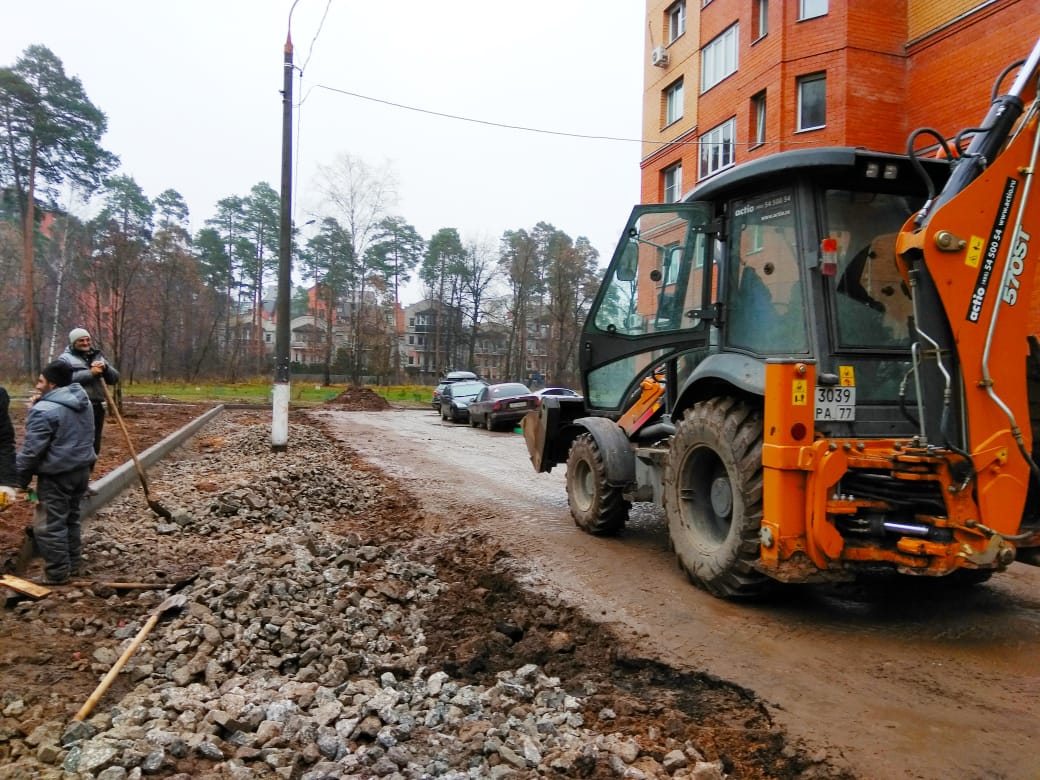 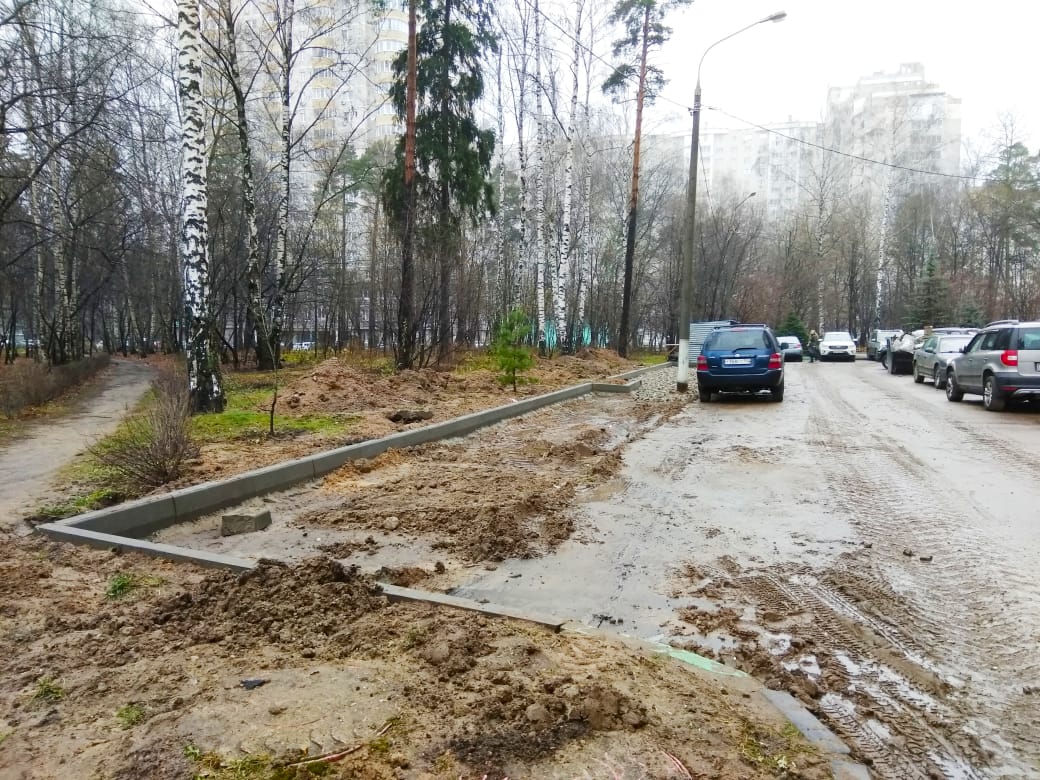 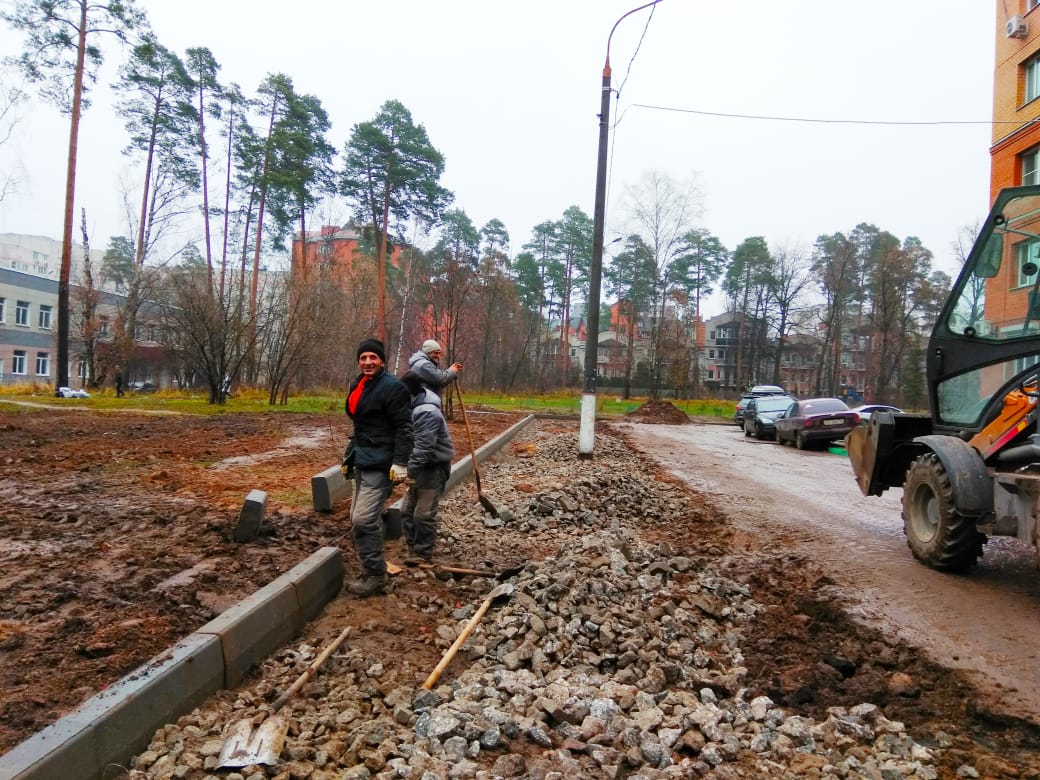 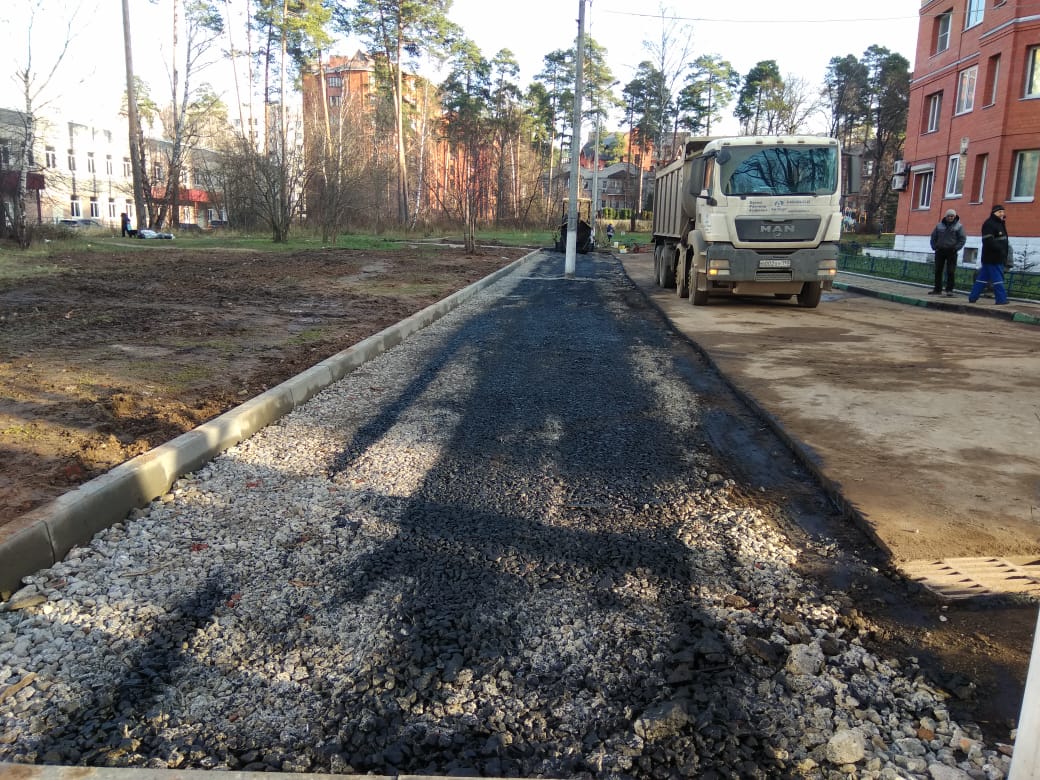 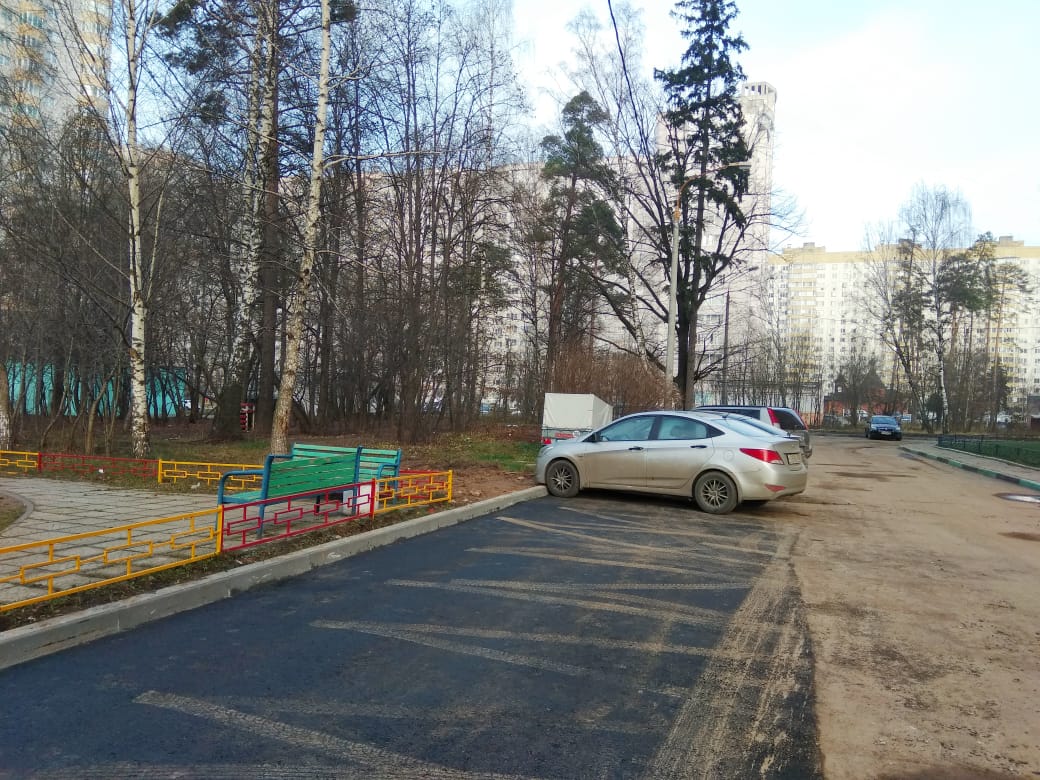 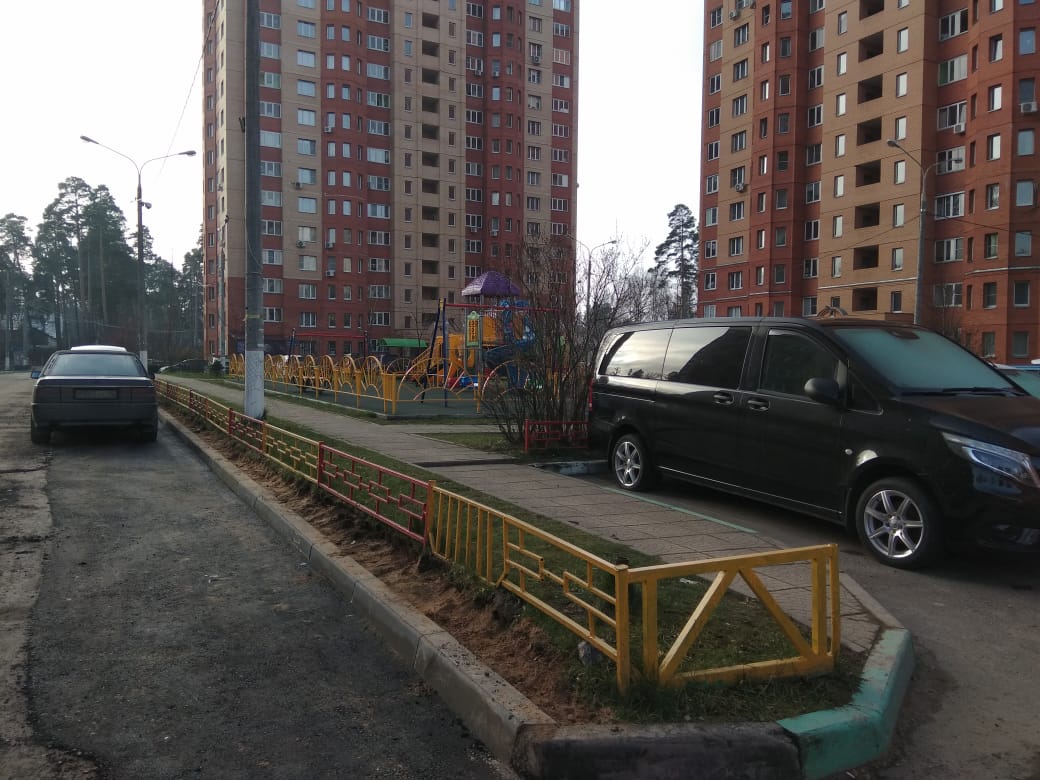 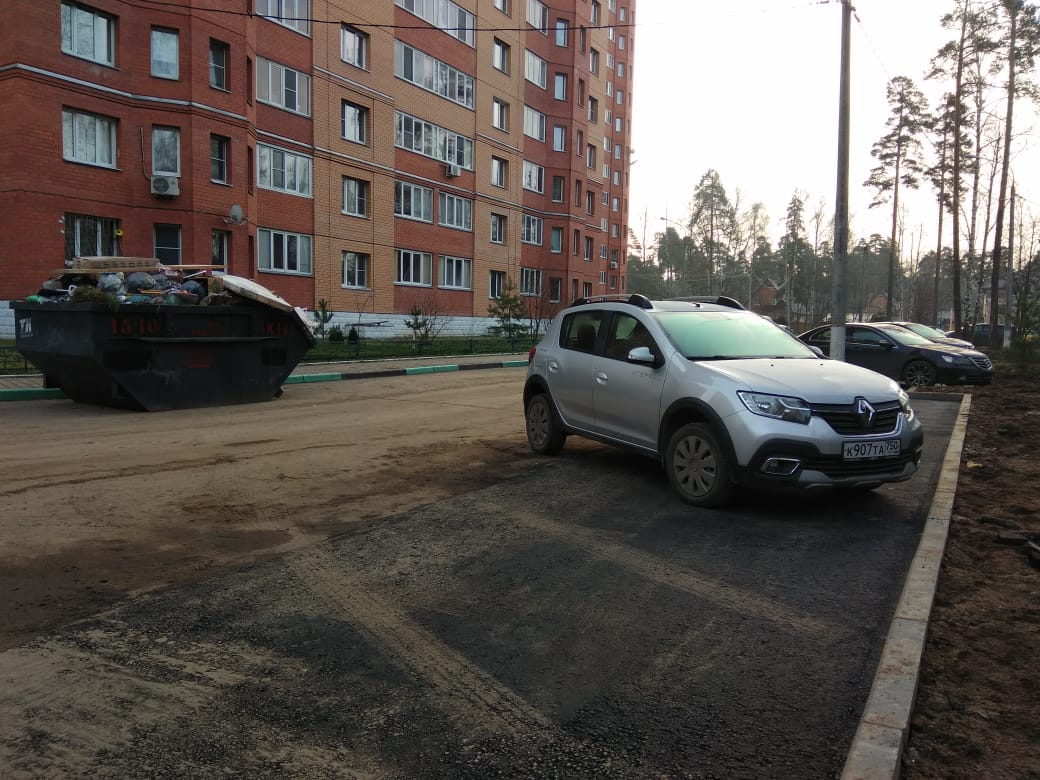 «УТВЕРЖДЕНО»Решением Совета Общественной палаты г.о. Королев Московской областиот 19.11.2019 протокол № 23И.о. председателя комиссии «по ЖКХ, капитальному ремонту, контролю за качеством работы управляющих компаний, архитектуре, архитектурному облику городов, благоустройству территорий, дорожному хозяйству и транспорту» Общественной палаты г.о.Королев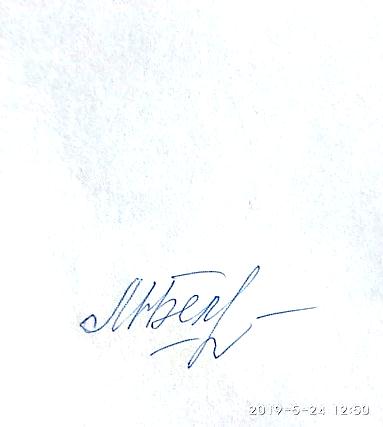 М.Н. Белозерова